DIČ CZ44962185 - Registrace DPH/VAT, VYMYSLICKÝ - VÝTAHY spol. s r.o.OBCHODNÍ
REJSTŘÍKŽIVNOSTENSKÝ
REJSTŘÍKSTATISTICKÝ
ÚŘADKONTAKTY
ZDROJENÁZORY
UŽIVATELŮNABÍDKY
PRÁCEVIZUALIZACE
VZTAHŮDetail plátce DPHNÁZEV:VYMYSLICKÝ - VÝTAHY spol. s r.o.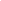 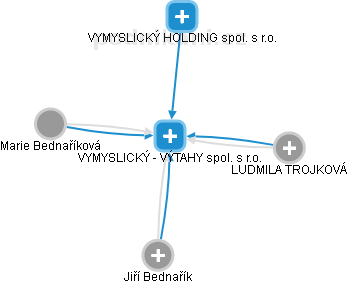 IČO:44962185Z. KAPITÁL:3.6 miliony KčSCHRÁNKA: igbtaz3DIČ (DPH):CZ44962185, Detail plátce DPH
Je plátce DPHCZ44962185, Detail plátce DPH
Je plátce DPHADRESA:Pivovarská 542, Jarošov, 686 01 Uherské HradištěPivovarská 542, Jarošov, 686 01 Uherské HradištěMAPA:Firmy na stejné adrese - mapaFirmy na stejné adrese - mapaÚdaje o subjektu DPHÚdaje o nespolehlivém plátci DPHBankovní účty určené ke zveřejnění